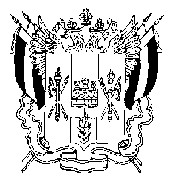 ТЕРРИТОРИАЛЬНАЯ ИЗБИРАТЕЛЬНАЯ КОМИССИЯ ЗЕРНОГРАДСКОГО РАЙОНА РОСТОВСКОЙ ОБЛАСТИПОСТАНОВЛЕНИЕ12 марта 2020 г.                                                                                   № 127-5г.ЗерноградОб исключении из резерва участковых избирательных комиссий Зерноградского районаВ связи с включением в составы участковых избирательных комиссий, образованных на территории Зерноградского района, и руководствуясь п. 11 ст. 29 Федерального закона от 12 июня 2002 года№ 67-ФЗ «Об основных гарантиях избирательных прав и права на участие в референдуме граждан Российской Федерации», Территориальная избирательная комиссия Зерноградского района Ростовской областиПОСТАНОВЛЯЕТ:Исключить из состава резерва участковых комиссий Зерноградского городского поселения № 657-679, лиц согласно приложению1.Исключить из состава резерва участковых комиссий Большеталовского сельского поселения № 643-644, лиц согласно приложению 2.Направить настоящее постановление в Избирательную комиссию Ростовской области.Опубликовать (обнародовать) настоящее постановление на сайте Территориальной избирательной комиссии Зерноградского района Ростовской области.Контроль за исполнением данного постановления возложить на секретаря комиссии Каднову Н. А.Председатель комиссии						О. Н. МоисеевСекретарь комиссии 							Н. А. КадноваПриложение №1к постановлению Территориальной избирательной комиссииЗерноградского района Ростовской областиот 12.03.2020 года № 127-5Список лиц, для исключения из резерва составов участковых комиссий избирательных участков, участков референдума Зерноградского городского поселения (№ 657 - № 679)Приложение №2к постановлению Территориальной избирательной комиссииЗерноградского района Ростовской областиот 12.03.2020 года № 127-5Список лиц, для исключения из резерва составов участковых комиссий избирательных участков, участков референдума Большеталовского сельского поселения (№ 643 - № 644)№ п/пФамилия, имя, отчествоКем предложенМельник Надежда Степановнасобрание избирателей по месту жительства№ п/пФамилия, имя, отчествоКем предложенКостенко Елена Борисовнасобрание избирателей по месту жительства